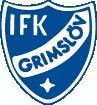 Protokoll Styrelsemöte 200401 ”hemifrån”Närvarande:Roger Arvidsson, Dennis Andersson, Charlotte Lindahl, Mona Henriksson, Christian Bengtsson, Madelen Karlsson, Andreas Andersson                                                                                                                      §1 Mötets öppnande
Mötet öppnades, när alla hade kopplat upp sig, av ordförande Roger Arvidsson som hälsade alla välkomna.§2 Val av SekreterareMona Henriksson valdes till sekreterare.§3 Val av person att justera protokolletRoger Arvidsson och Mona Henriksson valdes till justerare.§4 Godkännande av dagordningDagordningen godkändes.§5 Föregående protokollFöregående protokoll upplästes och godkändes.§6 FotbollssektionenDamlaget: De bokade av sin trängshelg i Göteborg under rådande läge med Coronas smittspridning. De ska ha en träningsdag på lördag där det ska varvas teori och träning. På kvällen ska det vara en lag-fest. På påskafton ska de tillsammans med herrlaget ordna grillning, kaffe och försäljning av lotter vid Handelsboden i Grimslöv.Herrlaget: Alla matcherna är uppskjutna till 22/6 pg av Corona. De har paus till grästräningen börjar efter påsk om gräset klarar det. De ska stå vid Handelsboden och ha försäljning med damlaget. Andreas kollar upp med affären om allt är under kontroll. Tyrone ska fixa skyltar och på Facebook om evenemanget. De bokade av sin träningshelg i Helsingborg men ska åka dit vid ett annat tillfälle16/4 kommer lotterna. Vi pratade om lotternas innehåll och att vi har 1000 lotter nu och 1000 till efter sommaren. Div 6 laget är oroande lite folk men vi får peppa och heja på.§7 UngdomssektionenUngdomsfotbollen avvaktar smålandsförbund hur rådande bestämmelse det ska vara med träningsmatcher och cuper.Städdag den 4/4 kl. 9:00. Vi har bokat av 9 mannacupen.Vi får se hur det blir med fotbollsskolan§8 BingosektionenAlla var mycket nöjda efter fixardagen på Åavallen. Vi ska se över säkringarna igen då elräkningen är hög. Vi ska sprida ut fint grus över hela planen med bil och släp. Vi pratar med Rune som brukar sladda planen. Vi ger tillåtelse till Nils-Ragnar att beställa när det passar dem. Vi bestämmer på nästa styrelsemöte hur vi ska göra med bingo efter rekommendationer från folkhälsomyndigheten.§9 VaktmästeriVi kommer att sätta upp ett nytt Gunnebostaket vid A-planen. Vi har haft planer på att lägga ut ett nytt golv på altanen men med rådande läge att avvakta. Plankommittén ska dressa, få igång robotgräsklipparen, linjera ytterlinjerna inför träning.§10 Föreningens EkonomiProgrambladet är färdigtryckt 27 800 kr plus nya skyltar.Vi får in pengar på sponsring för skyltarna.Kläderna är på G från Stadium.Medlemsavgifter ska kollas upp och skickas fakturor. Lotter ska säljas av spelare och tränare. 18 år och uppåt.§11 Övriga frågor Stöd till matchbollar.Ungdomsledarträff för att bestämma hur man kan göra för att behålla intresset tills vi kan återgå till ordinarie verksamhet.Vi saknar en del brottsregisterlappar men hoppas att de ska komma in snarast.§12 nästa möteNästa möte är den 11/5 kl. 18:00 förhoppningsvis på Furuskans.§13 mötets avslutande Ordförande tackar alla närvarande och förklarar mötet avslutat.…………………………….		…………………………Vid protokollet Mona Henriksson		Justerare Roger Arvidsson